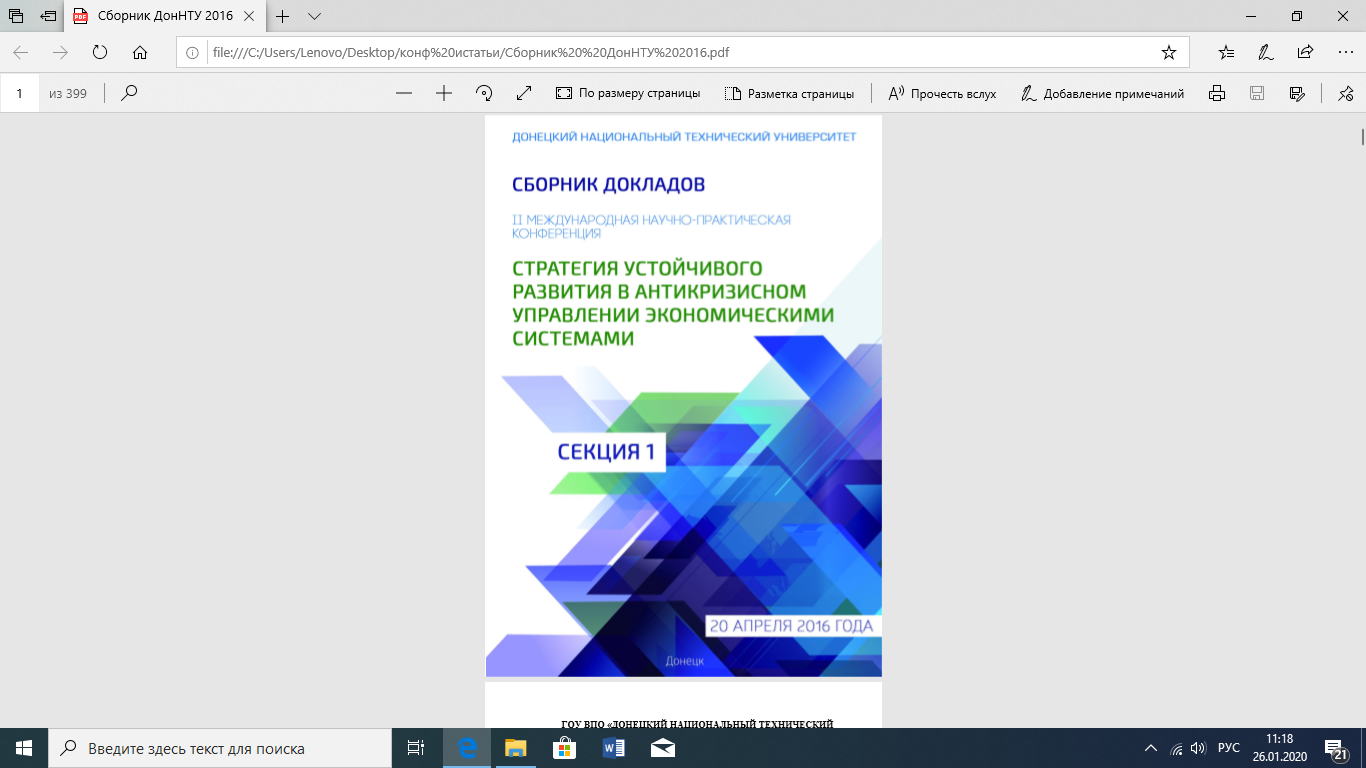 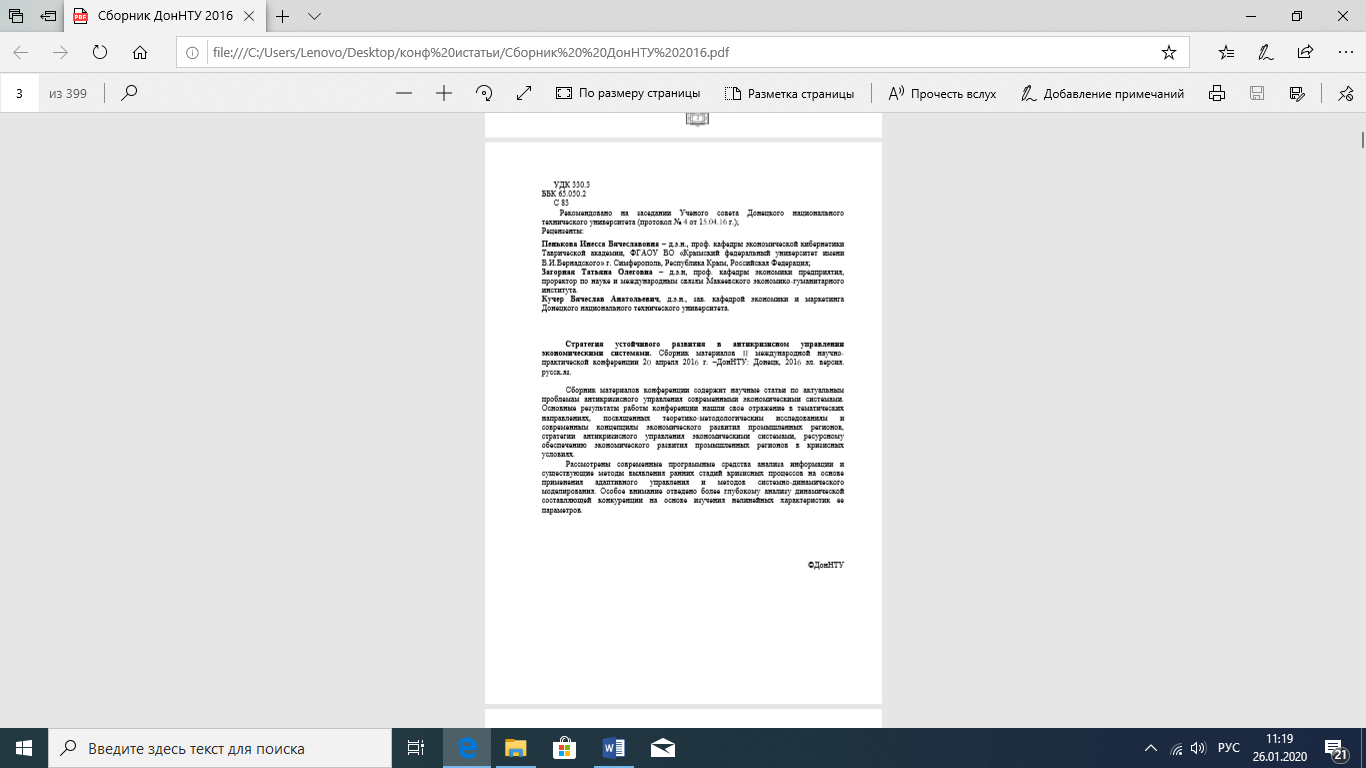 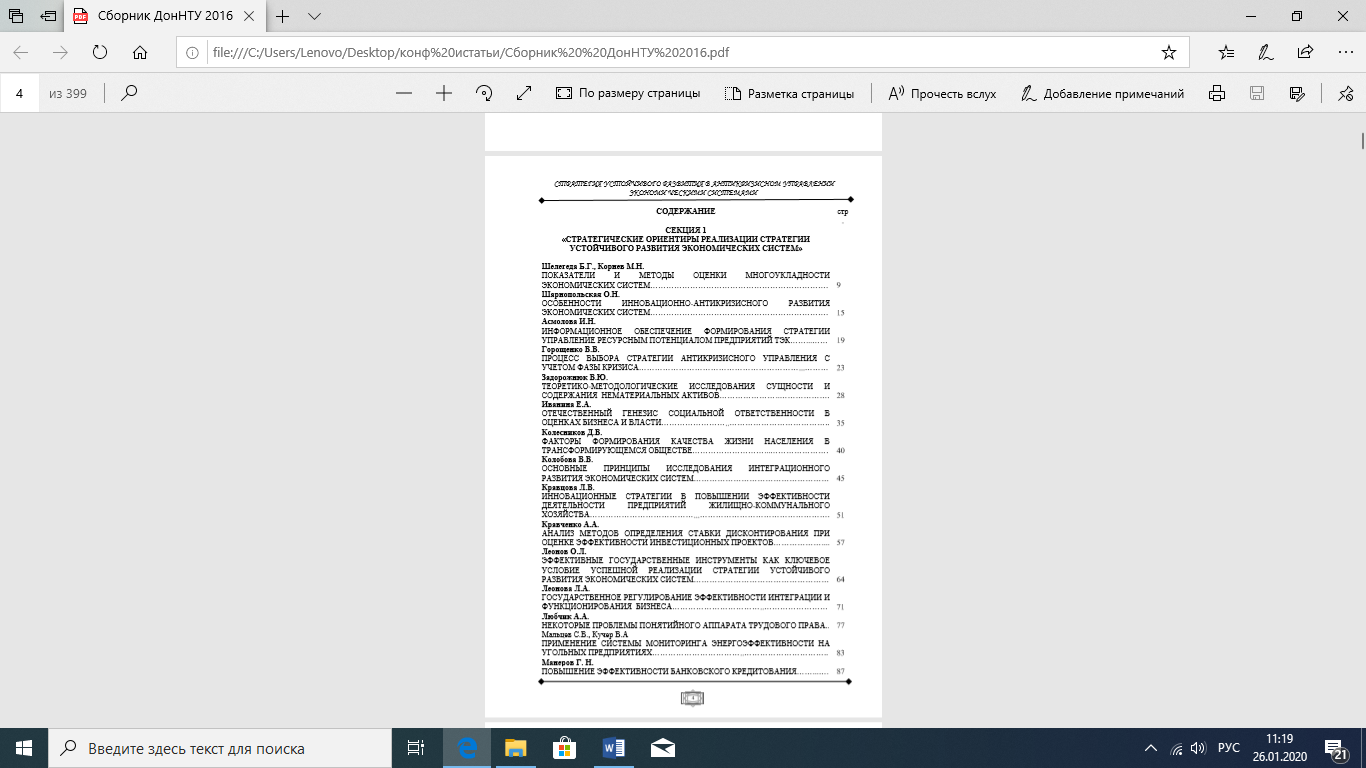 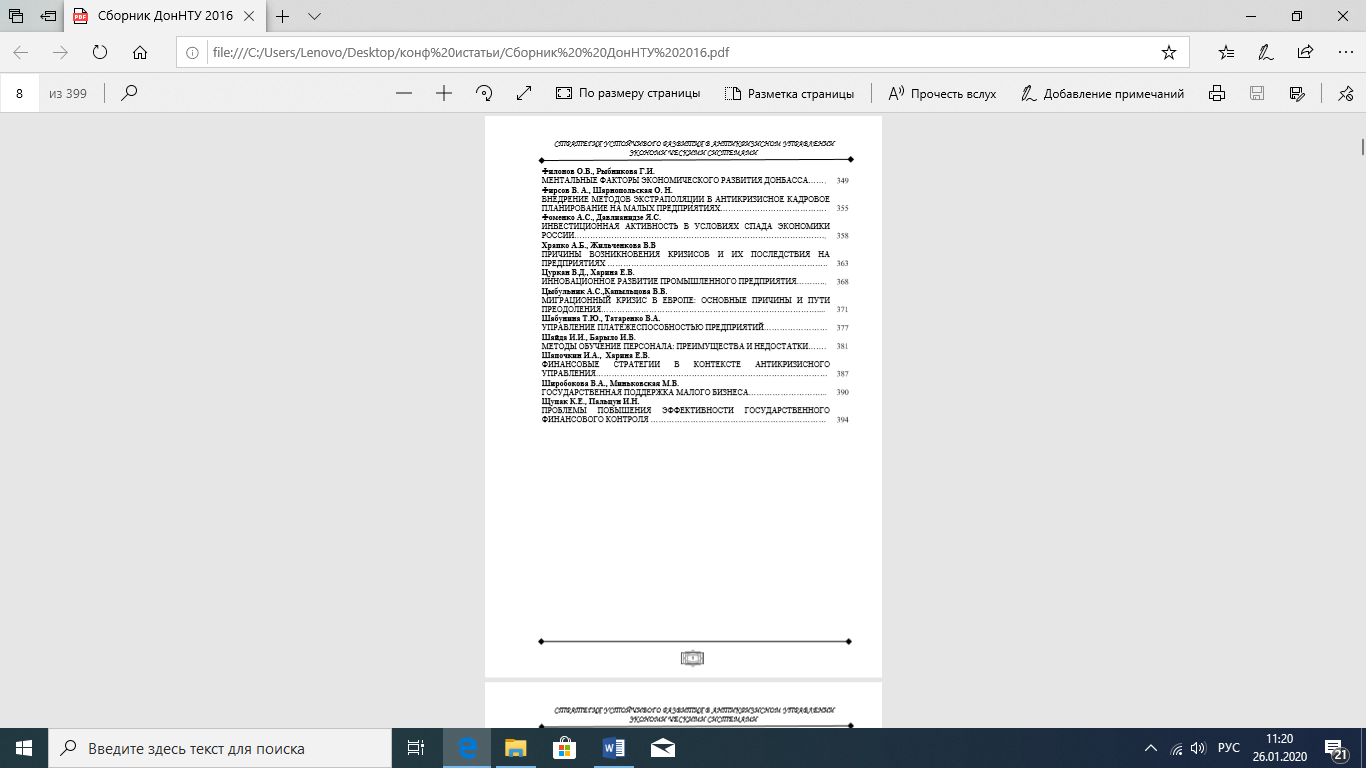 Цуркан В.Д. ГОУ ВПО «Донецкий национальный технический университет» Харина Е.В., к.э.н.,доцент ГОУ ВПО «Донецкий национальный технический университет» ИННОВАЦИОННОЕ РАЗВИТИЕ ПРОМЫШЛЕННОГО ПРЕДПРИЯТИЯ  Обоснована необходимость разработки теоретических положений инновационного пути развития для достижения и повышения устойчивости, конкурентоспособности и эффективности развития промышленных предприятий, в современных кризисных условиях, на основе научно-технического прогресса.  Ключевые слова: научно-технический прогресс, инновация, конкурентоспособность, эффективность, устойчивость, развитие, потребительская значимость, практическое применение. Keywords: scientific and technological progress, innovation, competitiveness, efficiency, stability, development, consumer relevance, practical application. Постановка проблемы. В современных условиях хозяйствования необходима разработка теоретических положений по повышению устойчивости и эффективности развития промышленности на основе инноваций, т.е. на основе экономики знаний. Необходимо повышать эффективность национального хозяйства на основе качественного совершенствования факторов производства, то есть на основе широкого использования достижения научно-технического прогресса. От успешной реализации инновационной политики зависит конкурентоспособность страны и еѐ место в мировой экономике. Анализ последних исследований и публикаций. Изучению проблем, связанных с инновационной деятельностью, посвящены труды многих зарубежных и отечественных ученых. Теоретические основы экономической политики и инноваций разрабатывали такие известные зарубежные ученые и практики, как Г. Александер, Р. Брейли, А. Вебер, Дж. Кейнс, А. Леш, С. Майерс, П. Самуэльсон, У. Шарп, Й. Шумпетер. Огромный вклад в исследование вопросов инновационной деятельности внесен такими отечественными учеными, как В.Н. Амитан, А.М. Гальчинский, Н.В. Герасимчук, А.Г. Голиков, М.И. Долишний,   С.И. Дорогунцов, О.А. Кухленко, В.М. Лушкин, В.К. Симоненко, Л.Н. Шутенко и другие.  Изложение основного материала исследования. Инновация — это, по существу, качественно новая комбинация использования экономических ресурсов. «Производить — значит комбинировать имеющиеся в нашей сфере вещи и силы. Производить нечто иное или иначе — значит создавать другие комбинации из этих вещей и сил» [3, с. 132]. Разделяя мнение большинства ученых в том, что инновация должна характеризоваться, прежде всего, своим практическим применением и востребованностью рынком следует выделить таких ученых как В.М. Аньшина, С.А Филина, которые рассматривали инновации как конечный результат деятельности (процесса), имеющий социально-экономическую или коммерческую эффективность, который воплощен в виде:  а) нового или усовершенствованного продукта;  б) новой или усовершенствованной технологии;   СТРАТЕГИЯ УСТОЙЧИВОГО РАЗВИТИЯ В АНТИКРИЗИСНОМ УПРАВЛЕНИИ ЭКОНОМИ ЧЕСКИМИ СИСТЕМАМИ 369 в) новых организационно-технических решений административного, коммерческого, правового характера. Инновации порождают особый тип развития, который изменяет, совершенствует конкурентоспособность технологий, внедренных в производство, а продукция или услуга, получившая спрос на рынке, обуславливает изменения в организационнотехнических решениях производственного характера[2,с.41]. Промышленность все активнее применяет к новым товарам, услугам и формам организации бизнеса новые технологии. И конкретное преимущество на рынке сейчас имеют организации, осуществляющие долгосрочную стратегию инновационного развития, ориентированную на разнообразные потребности рынка. Постоянное и непрерывное создание и реализация нововведений - главный фактор преуспевания в конкурентной борьбе любого предприятия, региона и даже страны в целом. Чтобы выжить, выиграть и постоянно повышать уровень благосостояния населения, нужно непрерывно улучшать и преобразовывать продукцию, услуги, совершенствовать производственные и управленческие функции на базе инноваций и инновационных технологий. Реализация нововведений, инноваций, а также полученных новых научнотехнических достижений в производстве новых или недостающих товаров, технологий и услуг имеет определяющее значение для развития экономики страны и подъема жизненного уровня населения; способствует повышению производительности труда, созданию новых отраслей промышленности, сферы услуг и рабочих мест, улучшению качества обслуживания и росту конкурентоспособности отечественных товаров на мировом рынке. Главная цель промышленной инновационной политики – это приоритетное развитие отечественной наукоемкой промышленности, способной обеспечивать выпуск конкурентоспособной продукции для реализации на мировом рынке. Главный фактор развития современной высокотехнологичной и конкурентоспособной промышленности были и остаются высококвалифицированные кадры[1,с.5].  Инновационная деятельность обусловлена потребностями и необходимостью перехода к инновационному типу воспроизводства, интенсивной модернизации промышленных структур в посткризисный период в целях выхода на конкурентоспособный уровень. Это предполагает структурную дифференциацию, с одновременным сочетанием процессов и новых форм инновационного развития, совершенствования управления инновационными и инвестиционными процессами промышленности, образования, науки, инфраструктуры, с ними связанными. Выводы. Таким образом, к  задачам по  управлению инновационным развитием предприятия относят: работы по маркетинговой поддержке инноваций; вопросы по организации инвестирования инноваций; решение проблем по преодолению сопротивления изменениям со стороны персонала; выстраивание системы взаимоотношений с субъектами рынка; оптимизация процессов управления создаваемой интеллектуальной собственностью; развитие производств отдельных видов наукоемкой промышленной продукции на основе отечественных технологий; ориентация на применение ресурсосберегающих технологий. Оценка особенностей инновационного развития промышленных предприятий и развитие теории и методологии в данной сфере даст возможность существенно повысить эффективность и результативность инноваций, что позволит обеспечить высокий уровень конкурентоспособности не только отдельных промышленных предприятий, но и отраслей, регионов и экономики страны в целом. 